Детский сад №27 «Росинка».Проектная деятельностьТема:Выполнила:Надршина Ф.Р.2009год, Набережные челны.Тип:	 Информационно-практико-ориентированный.Возраст:	Подготовительная группа.Цель: 	Показать детям многообразие растительного и животного мира, научить их наблюдать за жизнью природы; развивать творческое воображение, фантазию; с помощью игровых имитации дать почувствовать сопричастность всему живому и прекрасному,  приобщать к культуре родного края.Задачи:	1.Формирование представлений о неразрывной связи человека с природой; желание беречь природу.	2. Расширять представления детей о различных природных объектах (воздух, вода, почва) о жизни, на земле,  в воде и воздухе.Систематизировать и углублять представления детей о сезонных изменениях в природе.	3. Воспитывать гуманное отношение ко всему живому, чувство милосердия; учить правильному поведению в природной среде, закладывать основы экологической культуры личности.Продолжительность: 3 месяца.Актуальность: 	Формируется ребёнок с новым экологическим мышлением, который способен осознавать последствия своих действий по отношению к окружающей среде и умеющий жить в относительной гармонии с природой.Пути реализации:Беседа с детьми: «Природа – наш дом».Круглый стол «Тайны природы»(для родителей).Сюжетно – ролевые игры : «Юные спасители», «Лесное путешествие».Тематическая прогулка в лес «Волшебный лес».Дидактическая игра «Береги природу», «Что будет, если?».Оформление фотовыставки «Природа вокруг нас».Экскурсия в парк.Конкурс детских рисунков «Мы – друзья природы»Стенгазета «Природа нашего края».Ознакомление с «Красной книгой».Цикл занятий «Полна чудес могучая природа».Анкетирование родителей на тему: «Проблема сохранения окружающей среды».Участие в конкурсе «Туган ягым – яшел бишек»Экологические тренинги.Ожидаемый результат:Объяснять экологические зависимости; установить связи и взаимодействие человека с природой.Иметь представления о различных природных объектах, природа родного края.Выход на следующий проект:«Лекарственные растения – средства оздоровления организма человека.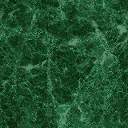 